ПОСТАНОВЛЕНИЕ №15От «14»07. 2022 года                                                                      а.ПшичоОб особенностях командирования муниципальных служащих муниципального образования «Хатажукайское сельское поселение» на территории Донецкой Народной Республики, Луганской Народной РеспубликиПОСТАНОВЛЯЮ:Установить, что:а)	муниципальным служащим муниципального образования "Хатажукайское сельское поселение" в период их пребывания в служебных командировках на территориях Донецкой Народной Республики, Луганской Народной республики (далее служебные командировки) денежное содержание выплачивается в двойном размере;б)	при направлении муниципальных служащих муниципального образования "Хатажукайское сельское поселение" в служебные командировки выплаты, предусмотренные нормативными правовыми актами Российской Федерации, устанавливаются и осуществляются в рублях;в)	при направлении муниципальных служащих муниципального образования "Хатажукайское сельское поселение" в служебные командировки возмещение дополнительных расходов, связанных с проживанием вне постоянного места жительства (суточных), осуществляется в размере 8480 рублей.2.	Разрешить администрации муниципального образования «Хатажукайское сельское поселение», выплачивать муниципальным служащим муниципального образования «Хатажукайское сельское поселение» в период их пребывания в служебных командировках безотчетные суммы целях возмещения дополнительных расходов, связанных с такой командировкой.3. Администрации муниципального образования "Хатажукайское сельское поселение" обеспечить установление для работников организаций и учреждений, подведомственных муниципальному образованию "Хатажукайское сельское поселение" а также для работников иных организаций, принимающих непосредственное участие в выполнении работ (оказании услуг) по обеспечению жизнедеятельности населения и (или) восстановлению объектов инфраструктуры на территории Донецкой Народной Республики, Луганской Народной Республики, условий командирования, аналогичных условиям, предусмотренным настоящим постановлением.4. Опубликовать  настоящее  постановление в районной газете «Заря» .5.	Контроль за исполнением настоящего постановления оставляю за собой.Зам. главы администрации                                                               А.А. Карашаев РЕСПУБЛИКА АДЫГЕЯМуниципальное образование«Хатажукайское сельское поселение»385462, а. Пшичо,ул. Ленина, 51тел. 9-31-36,тел. Факс (87773) 9-31-36e-mail: dnurbij @ yandex.ruАДЫГЭ РЕСПУБЛИКХьатыгъужъкъоемуниципальнэкъоджэпсэупIэ чIыпIэм изэхэщапI385462, къ. Пщычэу,ур. Лениным ыцI, 51тел. 9-31-36,тел. Факс (87773) 9-31-36e-mail: dnurbij @ yandex.ru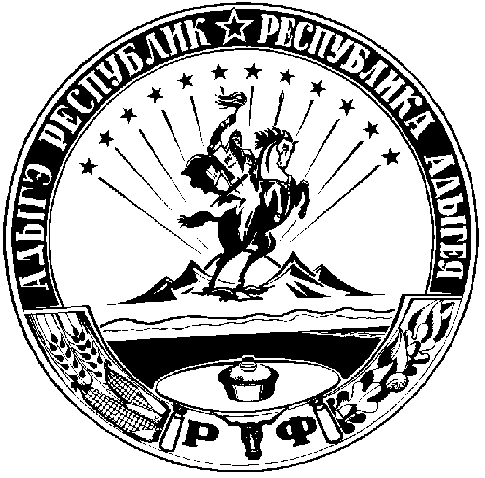 